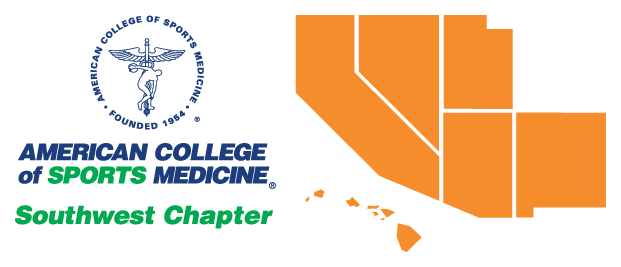  I’m hoping many of you had a productive summer and are prepared for the start of the Fall terms. As I have just completed my civic duty, I am excited to turn my attention to our upcoming annual meeting and am encouraging many of you to attend. The annual meeting is being held at the Costa Mesa/Orange County Hilton on October 27-28. We have a wide array of speakers that are presenting on a multitude of topics, which I hope you all enjoy. If you are planning to attend and/or present, here are some highlights of the program.In addition to Dr. Irene Davis and Dr. J. Jay Dawes speaking at our general sessions, we are excited to welcome Dr. Khalil Lee from the Gatorade Sports Science Institute and will be presenting on Sweat Testing for Heat Safety. Additionally, we have several muscle physiology presentations, including New Insights About the Consequences of the Exposure to Tobacco Products on Cardiac and Skeletal Muscle presented by researchers from San Diego State and University of California, San Diego. Another exciting talk is coming from California State University, Northridge researchers titled Augmented and Virtual Reality for Gait and Balance Rehabilitation: Benefits, Challenges, and Future Outlook, which I’m sure is to capture the interest of students interested in VR.  We have several other talks planned and I hope there is something that will pique the curiosity of you all.Finally, I am excited to announce that there will be a faculty social Friday afternoon. This will be an opportunity for faculty to gather and network with other faculty and professionals in the region. Additionally, there will be a Faculty/Student breakfast Saturday morning. This will provide students with an opportunity to meet with faculty and professionals in the region and connect for potential graduate student opportunities. Faculty will be solicited to attend in the coming weeks and students are also encouraged to attend. I hope to see many of you in Southern California for this exciting SWACSM conference. And please remember that you can always reach out to me (jenevieve.roper@lmu.edu) with questions/comments/concerns regarding the state of our chapter and its future directions. Have a great semester and see you in October!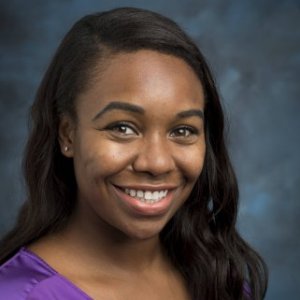 Jenevieve Roper, Ph.D.SWACSM President-ElectSWACSM elections
We are pleased to announce the results of the SWACSM Board of Trustees elections. Kenneth Vitale MD, FACSM, FAAPMR, CAQSM, will serve as the new President-Elect. Matthew Seeley, PhD, FASCSM, ATC, will serve as the new Member-at-Large for the Abstracts & Awards Committee. Congratulations to our new Board members! Thank you to all of the candidates for participating and to all of the members who voted! 
seeking swacsm recognition award nominationsDo you know of someone who has made significant contributions to the field of sports medicine or exercise science through scholarly achievement and/or service to SWACSM? If so, please consider submitting a nomination for the SWACSM Recognition Award. We give out one award each year at our annual meeting in October. 2023 nominations are due by September 5th, 2023. The board keeps all nominations on file, so if your nominee is not chosen this year, they will remain in consideration for future years. For a list of previous winners, please visit our website.Congratulations to the New FEllows of the American College of Sports MedicineCongratulations to all of the new Southwest American College of Sports Medicine members who have been named fellows of the American College of Sports Medicine in 2023!
Christopher Berger, Ph.D., FACSM, Occidental CollegeJeffrey Bernard, Ph.D., FACSM, California State University, StanislausJeffrey Christle, Ph.D., FACSM, Stanford UniversitySarah Keadle, Ph.D., FACSM, California Polytechnic State UniversityMichele LeBlanc, Ph.D., FACSM, California Lutheran UniversityShlomit Radom-Aizik, Ph.D., FACSM, University of California IrvineMatthew Seeley, Ph.D., FACSM, Brigham Young UniversityChristian Thompson, Ph.D., FACSM, University of San Francisco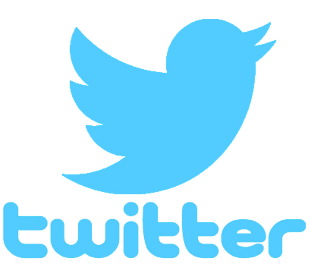 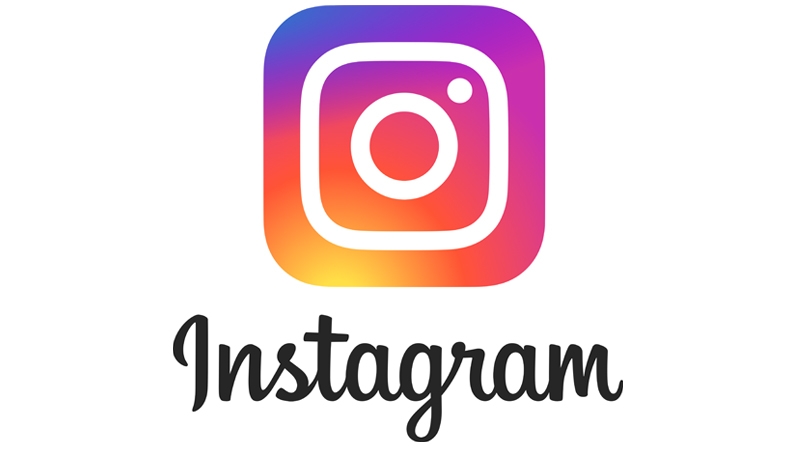 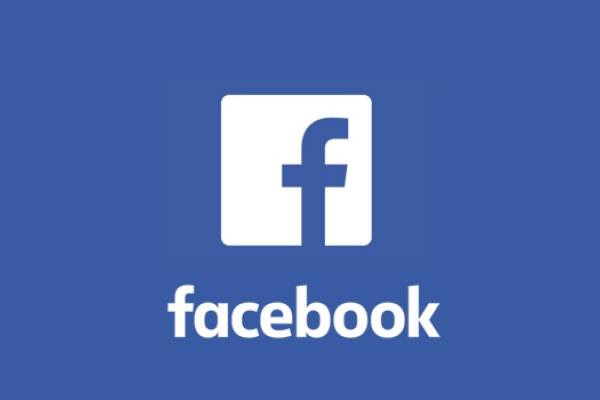 